FICHE INSCRIPTION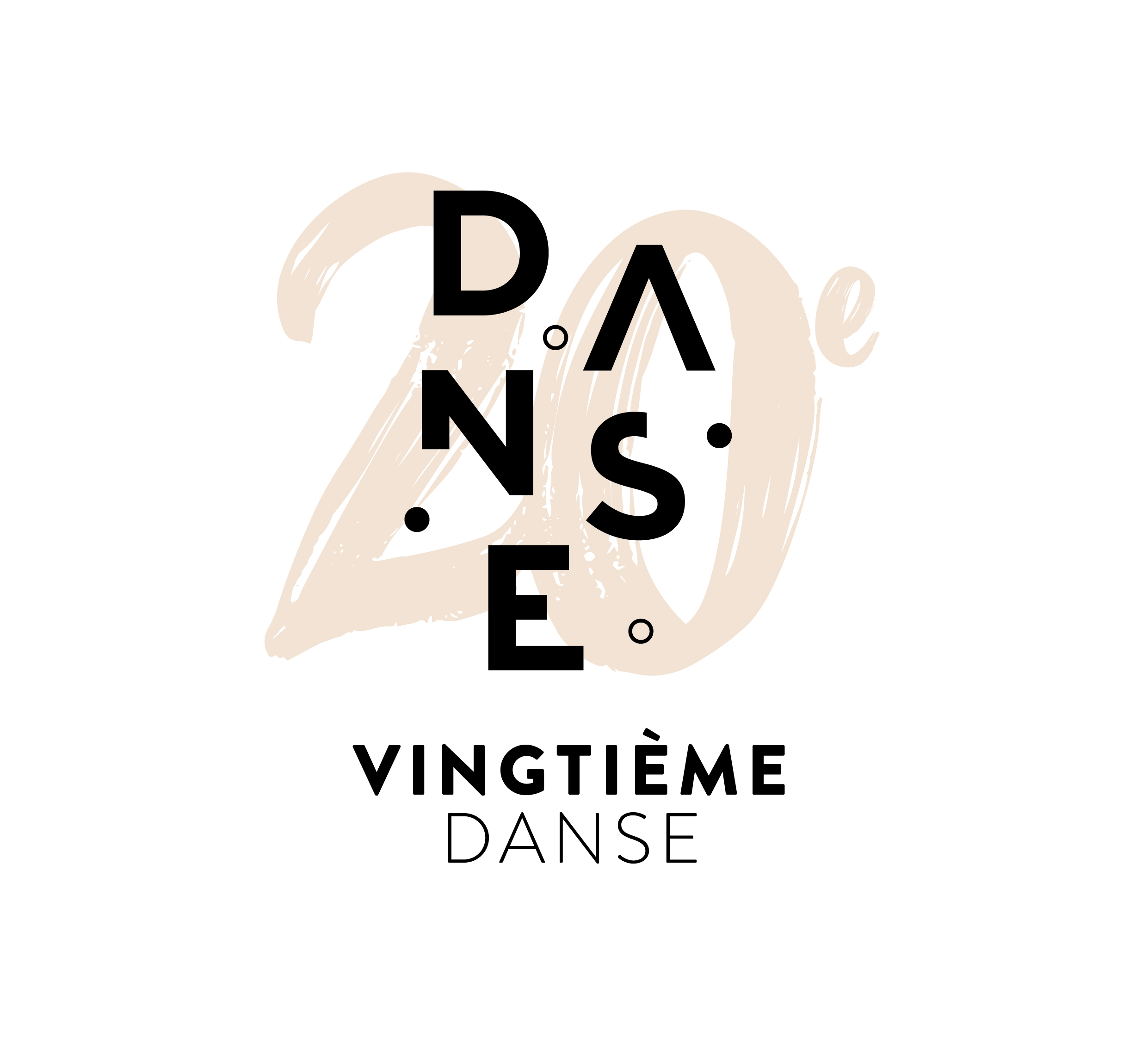 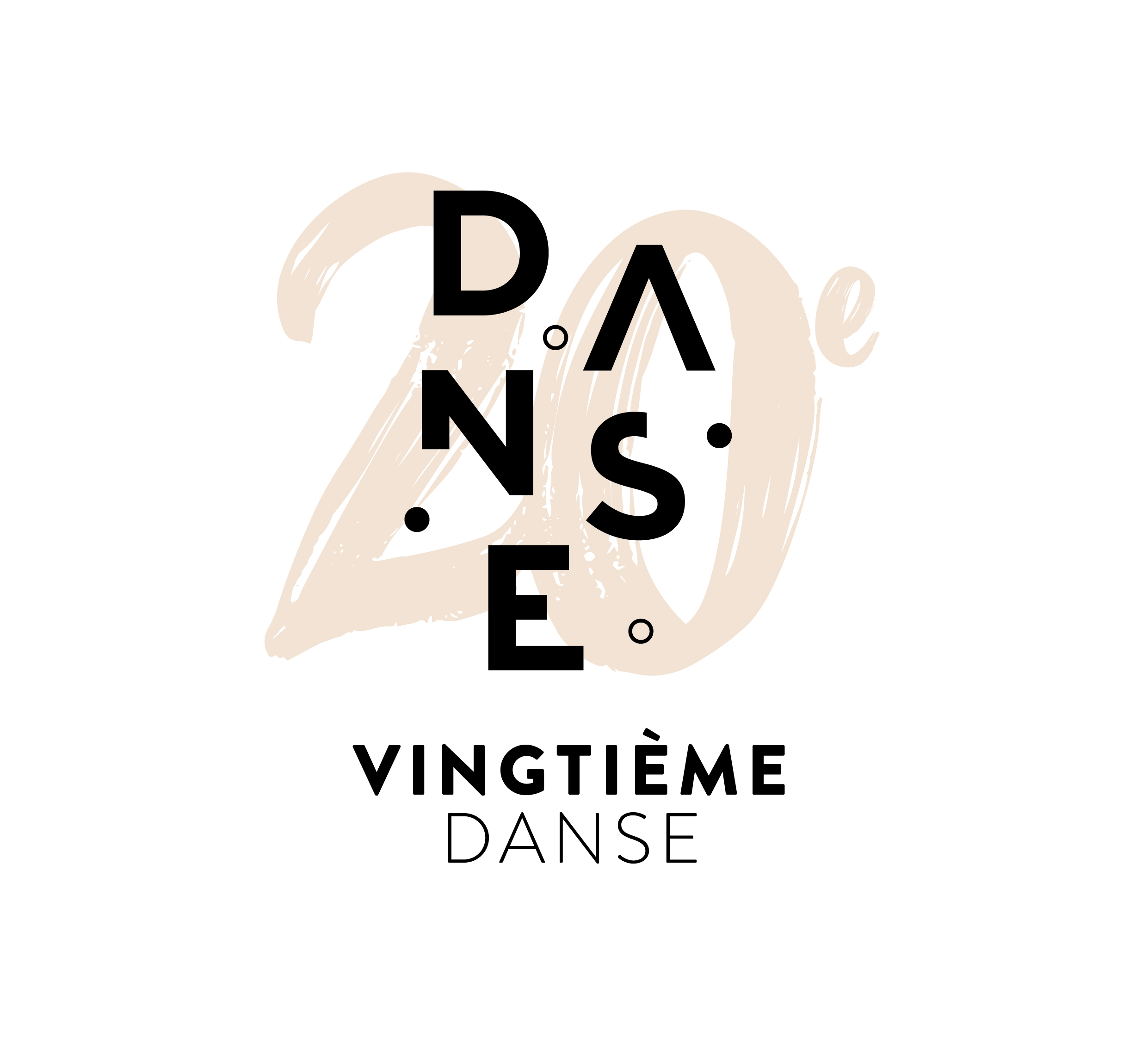 COURS ENFANTS2023-2024NOM de l'enfant: ………………………….……………………………………………………………………………..………………………PRENOM de l'enfant: …………………………..………………………………………………………………………………………………Date de naissance: ………..………………..……………………………………………………………………………………………………NOM, Prénom, du représentant légal (père, mère, tuteur·trice) :……………………………………………………………………………………………………………………...........................................ADRESSE ……………………………………………………………………………………………………………………...........................N°TEL.........................................................................................................................................................MAIL..........................................................................................................................................................Information particulière à me transmettre concernant l'élève (santé ou autre) :…………………………………………………………………..............................................................................................Comment avez-vous connu le cours ? ................................……………........................................................J’inscris mon enfant au cours de (précisez le jour et l’horaire du cours souhaité) :………………………………………………………………………………………………………………………………………….Règlement :☐ Cours éveil  (4-5 ans) 45mn                      	470€ / année  ☐ Cours initiation (6-7 ans) 1h                 	490€ / année    ☐ Cours 8-11 ans  1h        			490€ / année☐ Cours 12-15 ans  1h			490€ / année☐ Atelier Chorégraphique 2h		560€ / annéeMode de règlement :☐ en ligne sur le site (possibilité de payé en 3 fois sur l’année via le paiement en ligne)☐ chèque(s)  à l'ordre de Vingtième Danse  -  nb de chèques (entourez) :      1      2      3     4Encaissements: septembre – décembre – mars ☐ espèce (en une fois)A joindre obligatoirement pour valider l'inscription: CERTIFICAT MEDICAL de non contre-indication à la pratique de la danse (datant de moins de 3 mois)Le règlement intérieur signéFait à Paris le :                  	         	                   Signature, précédée de la mention "lu et approuvé" :